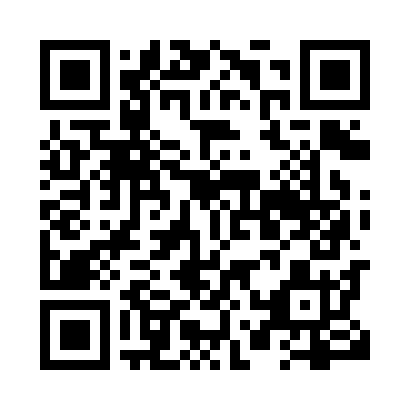 Prayer times for Blackie, Alberta, CanadaWed 1 May 2024 - Fri 31 May 2024High Latitude Method: Angle Based RulePrayer Calculation Method: Islamic Society of North AmericaAsar Calculation Method: HanafiPrayer times provided by https://www.salahtimes.comDateDayFajrSunriseDhuhrAsrMaghribIsha1Wed4:156:081:326:388:5610:492Thu4:126:061:316:398:5810:523Fri4:106:041:316:408:5910:554Sat4:076:021:316:419:0110:575Sun4:046:011:316:429:0211:006Mon4:015:591:316:439:0411:027Tue3:595:571:316:449:0511:058Wed3:565:561:316:459:0711:079Thu3:535:541:316:469:0811:1010Fri3:515:531:316:469:1011:1311Sat3:485:511:316:479:1111:1512Sun3:455:501:316:489:1311:1813Mon3:425:481:316:499:1411:2114Tue3:405:471:316:509:1611:2315Wed3:385:451:316:519:1711:2416Thu3:385:441:316:529:1911:2517Fri3:375:421:316:529:2011:2618Sat3:365:411:316:539:2111:2619Sun3:365:401:316:549:2311:2720Mon3:355:391:316:559:2411:2821Tue3:345:371:316:569:2611:2922Wed3:345:361:316:569:2711:2923Thu3:335:351:316:579:2811:3024Fri3:335:341:316:589:2911:3125Sat3:325:331:326:599:3111:3126Sun3:325:321:326:599:3211:3227Mon3:325:311:327:009:3311:3328Tue3:315:301:327:019:3411:3329Wed3:315:291:327:029:3511:3430Thu3:305:281:327:029:3611:3431Fri3:305:281:327:039:3711:35